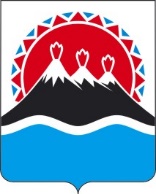 П О С Т А Н О В Л Е Н И ЕПРАВИТЕЛЬСТВАКАМЧАТСКОГО КРАЯг. Петропавловск-КамчатскийВ соответствии с частью 7.1 статьи 9 Федерального закона от 01.04.2020
№ 69-ФЗ «О защите и поощрении капиталовложений в Российской Федерации»ПРАВИТЕЛЬСТВО ПОСТАНОВЛЯЕТ:1. Утвердить Перечень законов и иных нормативных правовых актов Камчатского края, которые применяются с учетом особенностей, установленных статьей 9 Федерального закона от 01.04.2020 № 69-ФЗ «О защите и поощрении капиталовложений в Российской Федерации», согласно приложению к настоящему постановлению.2. Настоящее постановление вступает в силу со дня его официального опубликования.Приложение к постановлению Правительства Камчатского края от [Дата регистрации] № [Номер документа]Перечень законов и иных нормативных правовых актов Камчатского края, которые применяются с учетом особенностей, установленных статьей 9 Федерального закона от 01.04.2020 № 69-ФЗ «О защите и поощрении капиталовложений в Российской Федерации»[Дата регистрации]№[Номер документа]Об утверждении Перечня законов и иных нормативных правовых актов Камчатского края, которые применяются с учетом особенностей, установленных статьей 9 Федерального закона от 01.04.2020 № 69-ФЗ «О защите и поощрении капиталовложений в Российской Федерации»Председатель Правительства Камчатского края[горизонтальный штамп подписи 1]Е.А. Чекин№Сфера примененияАкты (решения), ухудшающие условия ведения предпринимательской и (или) иной деятельности, связанной с реализацией инвестиционного проекта, в отношении которого заключено соглашение о защите и поощрении капиталовложений (стабилизационная оговорка)Положения Федерального закона № 69 «О защите и поощрении капиталовложений в Российской Федерации» и Налогового кодекса Российской Федерации (для актов в сфере налогового законодательства)Нормативные правовые акты Камчатского края, к которым может быть применена стабилизационная оговорка123451.Нормативные правовые акты Камчатского края, регламентирующие меры государственной поддержки1.1. Акты, изменяющие вступившее в силу решение о предоставлении меры государственной поддержки и влекущие за собой изменение сроков и (или) объемов предоставления меры государственной поддержки, указанной в пунктах 1 и 2 части 3 статьи 14 Федерального закона № 69-ФЗ.Пункт 2 части 3 статьи 91. Постановление Правительства Камчатского края от 16.07.2010 № 320-П «Об утверждении Порядка предоставления субсидий из краевого бюджета юридическим лицам и индивидуальным предпринимателям для возмещения части затрат на уплату процентов по кредитам, привлеченным в российских кредитных организациях в целях реализации особо значимых инвестиционных проектов Камчатского края».2. Постановление Правительства Камчатского края от 08.08.2016 № 301-П «Об утверждении порядка предоставления юридическим лицам и индивидуальным предпринимателям субсидий на возмещение затрат на создание и (или) реконструкцию объектов инфраструктуры, а также на подключение (технологическое присоединение) к источникам тепло-, газо-, водо-, электроснабжения и водоотведения в целях реализации особо значимых инвестиционных проектов Камчатского края».3. Постановление Правительства Камчатского края от 21.09.2017 № 388-П «Об утверждении требований к договорам о предоставлении за счет средств краевого бюджета бюджетных инвестиций юридическим лицам, не являющимся государственными или муниципальными учреждениями и государственными или муниципальными унитарными предприятиями».2.Нормативные правовые акты Камчатского края в сфере земельного законодательства2.1. Акты, предусматривающие изменение порядка определения цены продажи земельного участка, находящегося в государственной или муниципальной собственности.Подпункт «в» пункта 3 части 3 статьи 91. Постановление Правительства Камчатского края от 15.02.2016 № 35-П «Об утверждении Порядка определения цены земельных участков, находящихся в государственной собственности Камчатского края, и земельных участков, государственная собственность на которые не разграничена, при заключении договора купли-продажи таких земельных участков без проведения торгов в Камчатском крае»2.Нормативные правовые акты Камчатского края в сфере земельного законодательства2.2. Акты, предусматривающие изменение порядка определения размера арендной платы за земельный участок, находящийся в государственной или муниципальной собственности.Подпункт «д» пункта 3 части 3 статьи 91. Постановление Правительства Камчатского края от 29.03.2010 № 137-П «Об определении размера арендной платы, порядка, условий и сроков внесения арендной платы за использование земельных участков, находящихся в государственной собственности Камчатского края».2. Постановление Правительства Камчатского края от 16.05.2017 № 205-П «Об установлении Порядка определения размера арендной платы за земельные участки, государственная собственность на которые не разграничена, предоставленные в аренду без торгов, в Камчатском крае».3.Нормативные правовые акты Камчатского края в сфере градостроительного законодательства3.1. Акты, устанавливающие иные дополнительные требования к землепользованию и застройке территорий.Подпункт «и» пункта 3 части 3 статьи 91. Постановление Правительства Камчатского края от 20.07.2022 № 381 «Об установлении в 2022 году случаев утверждения в Камчатском крае проектов генеральных планов поселений, проектов генеральных планов городских округов, проектов правил землепользования и застройки муниципальных образований в Камчатском крае, проектов планировки территории, проектов межевания территории, проектов, предусматривающих внесение изменений в один из указанных утвержденных документов без проведения общественных обсуждений или публичных слушаний».3.Нормативные правовые акты Камчатского края в сфере градостроительного законодательства3.2. Акты, устанавливающие дополнительные административные процедуры при выполнении инженерных изысканий, архитектурно-строительном проектировании, строительстве, реконструкции, вводе в эксплуатацию, сносе объектов капитального строительства, подключении (технологическом присоединении) к инженерным сетям, и (или) увеличивающие сроки, и (или) изменяющие порядок проведения таких процедур.Подпункт «к» пункта 3 части 3 статьи 91. Постановление Правительства Камчатского края от 18.10.2021 № 442-П «Об установлении критериев, которым должны соответствовать многоквартирные дома, не признанные аварийными и подлежащими сносу или реконструкции, расположенные в границах застроенной территории, в отношении которой осуществляется комплексное развитие территории жилой застройки».3.Нормативные правовые акты Камчатского края в сфере градостроительного законодательства3.3. Акты, предусматривающие изменение процедур подготовки документов территориального планирования, градостроительного регламента, документации по планировке территории.Подпункт «л» пункта 3 части 3 статьи 91. Постановление Правительства Камчатского края от 26.06.2017 № 245-П «Об утверждении порядка рассмотрения и согласования проектов документов территориального планирования муниципальных образований в Камчатском крае».2. Постановление Правительства Камчатского края от 27.01.2020 № 24-П «Об установлении случаев, в которых требуется приведение состава и содержания проекта планировки территории (за исключением проектов планировки и межевания территорий, утвержденных уполномоченным федеральным органом исполнительной власти) в соответствии с требованиями пунктов 2 и 3 части 3, пункта 7 части 4 статьи 42 Градостроительного кодекса Российской Федерации».3. Постановление Правительства Камчатского края от 08.10.2021 № 428-П «Об утверждении Порядка реализации решения о комплексном развитии территории, Порядка определения границ территории жилой застройки, подлежащей комплексному развитию в Камчатском крае».4. Постановление Правительства Камчатского края от 25.10.2021 № 456-П «Об утверждении Порядка согласования проекта решения о комплексном развитии территории жилой застройки, проекта решения о комплексном развитии территории нежилой застройки, подготовленных главой местной администрации муниципального образования в Камчатском крае, с уполномоченным исполнительным органом государственной власти Камчатского края».5. Постановление Правительства Камчатского края от 16.11.2021 № 476-П «Об утверждении порядка передачи прав владельца специального счета в случае принятия решения о комплексном развитии территории жилой застройки».6. Постановление Правительства Камчатского края от 30.11.2021 № 514-П «Об утверждении Порядка заключения договоров о комплексном развитии территории без проведения торгов, заключаемых органами местного самоуправления муниципальных образований в Камчатском крае с правообладателями земельных участков и (или) расположенных на них объектов недвижимого имущества».7. Постановление Правительства Камчатского края от 16.12.2021 № 551-П «Об утверждении Порядка определения начальной цены торгов (конкурса или аукциона) на право заключения договора о комплексном развитии территории в случае, если решение о комплексном развитии территории принято Правительством Камчатского края или главой муниципального образования в Камчатском крае».8. Постановление Правительства Камчатского края от 20.07.2022 № 381-П «Об установлении в 2022 году случаев утверждения в Камчатском крае проектов генеральных планов поселений, проектов генеральных планов городских округов, проектов правил землепользования и застройки муниципальных образований в Камчатском крае, проектов планировки территории, проектов межевания территории, проектов, предусматривающих внесение изменений в один из указанных утвержденных документов без проведения общественных обсуждений или публичных слушаний».3.Нормативные правовые акты Камчатского края в сфере градостроительного законодательства3.4. Акты, предусматривающие изменение процедур, связанных с особенностями осуществления градостроительной деятельности на территориях субъектов Российской Федерации и территориях муниципальных образований (в случае, если такие процедуры и порядок их проведения установлены нормативным правовым актом субъекта Российской Федерации или муниципальным правовым актом представительного органа местного самоуправления), изменение порядка прохождения экспертизы проектной документации и (или) результатов инженерных изысканий, в том числе достоверности определения сметной стоимости строительства, государственной экологической экспертизы проектной документации, историко-культурной экспертизы и порядка получения заключений таких экспертиз (за исключением актов (решений), предусматривающих изменение указанных процедур в отношении объектов, перечень которых установлен статьей 48.1 Градостроительного кодекса Российской Федерации).Подпункт «м» пункта 3 части 3 статьи 91. Закон Камчатского края от 14.11.2012 № 160 «О регулировании отдельных вопросов градостроительной деятельности в Камчатском крае».2. Постановление Правительства Камчатского краяот 24.07.2015 № 271-П «Об утверждении правил размещения объектов на землях и земельных участках, находящихся в государственной или муниципальной собственности, без предоставления земельных участков и установления сервитутов в Камчатском крае».3.Нормативные правовые акты Камчатского края в сфере градостроительного законодательства3.5. Акты, предусматривающие изменение порядка осуществления строительства, реконструкции (в том числе технического перевооружения), капитального ремонта объекта капитального строительства, порядка выдачи разрешения на строительство объекта и разрешения на ввод объекта в эксплуатацию, изменение требований к эксплуатации зданий, сооружений, непосредственно влекущее за собой рост затрат организации, реализующей проект (за исключением актов (решений), предусматривающих изменение указанных процедур в отношении объектов, перечень которых установлен статьей 48.1 Градостроительного кодекса Российской Федерации).Подпункт «н» пункта 3 части 3 статьи 91. Закон Камчатского края от 14.11.2012 № 160 «О регулировании отдельных вопросов градостроительной деятельности в Камчатском крае».4.Нормативные правовые акты Камчатского края в сфере налогового законодательства4.1. Акты законодательства о налогах и сборах в части изменения порядка определения налоговой базы, налоговых ставок, налоговых льгот, порядка и (или) сроков уплаты (в отношении налога на имущество, транспортного налога и налога на прибыль организаций (в региональной части).Пункт 4.3 статьи 5 Налогового кодекса Российской Федерации1. Закон Камчатского края от 22.11.2007 № 689 «О транспортном налоге в Камчатском крае».2. Закон Камчатского края от 22.11.2007 № 688 «О налоге на имущество организаций в Камчатском крае».3. Закон Камчатского края от 05.10.2012 № «О патентной системе налогообложения в Камчатском крае».4. Закон Камчатского края от 28.05.2020 № 462 «О введении в действие в Камчатском крае специального налогового режима «Налог на профессиональный доход».5. Закон Камчатского края от 26.11.2021 № 6 «О некоторых вопросах налогового регулирования в Камчатском крае».